    San Benito Count 4-H Council Agenda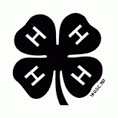 February 25, 20197:00 PM   Veterans BuildingCall Meeting to Order 				Danielle NinoFlag Salute and 4-H Pledge 			Additions to the AgendaMinutes (previous meeting) 			Alyson ButlerCorrespondence					Alyson ButlerTreasurer’s Report					Frank BarraganClub, All Star Reports:Ausaymas	Bitterwater		Cienega	Fairview 	Lone TreePaicines Clover  Pacheco	        San Juan 	Santa Ana 	Sunnyslope	Union           All StarYouth Presentations		a. Gracie Bolin- Mansmith- All Star Star 		b. Joseph Gastello – Emerald Star Committee ReportsI&R – All Star New County Policy	Dena BlessPresentation Day			Emily WhitelyPancake Breakfast			Liz Schneider		  Staff Reports 					Lynn Schmitt-McQuitty							Julie Katawicz Old Businessa.  New Business	a. Disneyland Physics Project 		Julie KatawiczAnnouncements a. March 1st – Deadline to register for County Presentation Day. b. March 2nd – Safety for All Ages Event – Vets Building b. March 9th County Presentation Day for San Benito County c. March 16th – County Presentation Day for Santa Cruz County d. Mar h 16th – Zero Waste Youth Convergence – see flyer d. March 23rd – Pancake Breakfast tickets are duee. April 1st – Salinas Valley Fair Entries are duef. April 4th – Disneyland Physics Event online registration due Next Council Meeting March 25, 2019 at 7:00 PMSan Benito County 4-H Council MinutesJanuary 28, 2019Meeting called to order by President Danielle Nino at 7:02pmFlag Salute by Emma Kelly 4-H pledge by Makayla WenslikMinutes from November 2, 2018 were unanimously approved by Lisa Wright and Jen KellyCorrespondence: Thank you note from Francisco Barrigan for funding his trip to the Bay Youth Summit. Treasurer’s Report: Frank Barrigan gave a budget report. 	Checking/Savings – 44,426.32	Fixed Assets – 22,864.81	Total Assets – 1,919,470.58Motion to approve: Lisa Wright and Kylie Borland Reports:Club Reports:Ausaymas – Had party at Rock ‘N Jump instead of January meeting, getting animals for SVF Bitterwater – Getting animals for SVF, preparing for Valentines Day Bake Sale, had a successful fundraiser for the fire victims, put together a committee to sell pancake breakfast tickets, created new project for cavies Cienega – attended LA Hearne’s livestock clinic, held a couple demonstrations at their last club meeting, selling pancake breakfast tickets Fairview – didn’t have a January meeting, went Christmas caroling at Whispering Pines, donated toys at KSBW Share Your Holiday, attended the Bay Coast Youth Summit, created new gardening project, attended the LA Hearne livestock clinic, selling pancake breakfast tickets, preparing for presentation day Paicines Clover – Getting animals for SVF, preparing for presentation day, selling pancake breakfast tickets Pacheco – attended Bay Coast Youth Summit, selling pancake breakfast tickets San Juan – Adopted a Family for Christmas, attended the LA Hearne livestock clinic, getting ready for SVF. Santa Ana – selling pancake breakfast tickets, getting ready for SVF Sunnyslope – had a winter social, volunteered at the homeless shelter, attended KSBW Share your Holiday Union – Getting ready for pancake breakfast, preparing for presentation day, donated gift cards to a family in need. All Stars -attended the Bay Coast Youth Summit, getting ready for pancake breakfast. Youth presentations:a. Samantha Slykas – Emerald Star Project presentation – Informative Presentation held on March 2nd, from 9-11 at the Vets Hall. Bringing in outside organizations, like the Brian Stow Foundation, to teach on safety awareness. Appropriate for all ages. Asked for $400 – Wendy Abercrombie motioned, Sandra Green 2nd. b. Garrett Mansmith – All Star Project Presentation– Replacing boards around the arena at Bolado Park. Asked for $500 – Lisa Wright motioned, Wendy Abercrombie 2nd. c. Gracie Mansmith – All Star Project Presentation – decorating socks for seniors. Asked for $300 – Denice Palmer motioned, Wendy Abercrombie 2nd. Guest Speaker Presentation: 	Kyle Middleton Reported. She is the summer camp director from Santa Cruz County. Talked about the different experiences at summer camp: Kids 9-12 can get the camper experience, Teens 14-19 can help set up and run camp, Adults will chaperone – she asked for 1 adult for every 8 kids who attend from our county. Next summer camp will be held on July 26-29. Teens who would like to attend as a counselor, work in the kitchen, or help with crafts can join the committee. The committee meets once a month in Soquel. If you have any questions, email Kyle at sc4hsummercamp@gmail.comCommittee Reports: Bay Coast Youth Summit Conference – Wendy Abercrombie reported. She attended the conference as a chaperone and said there wasn’t enough supervision for the kids, and that the expectations on the All Stars was too high. She suggested that our county go back to attending LCORT instead of this conference. There was discussion. Motion by Denice Lange and Laura Salinas. Presentation Day – Emily Whitely reported. Event is on March 9 at the Tres Pinos School. Registration is up online and ends on Feb. 21. A breakdown of the types of presentations and their rubrics is in the state presentation manual. The presentation day committee sign-up sheet was at the meeting. If you want help with your presentation, join the presentation project. There will be a mock presentation day at Emily Whiteley’s house on March 1st from 4- 6pm. If you would like to go, contact Emily.  Pancake Breakfast – Liz Schneider reported. More tickets are available if your club needs them. Working on the to do list, will talk about it at the next committee meeting. Emailed a copy of the posters to each club. I&R – Dena Bless. The poster contest is open to all 4-H members. Posters will be displayed at Pancake Breakfast. Staff Reports: Julie Reported. If you haven’t taken leader training, please take it ASAP. Our county has a new club called Lone Tree 4-H. Snow camp was cancelled. Check the fair manual for livestock requirements. The state training is online and is age appropriate. You will need to print a certificate for each fair you show at. Make sure to take the training for SVF. Lynn reported. She is back from her sabbatical but has added 2 appointments to her job and has limited availability. She has started 3 new research projects: Tech Wizards – now at Maze middle school. Looking for High school mentors age 14 and up to help teach 6-7 graders about gardening and citizenship. The year will start February 2019 and go through May 2020. College and Career readiness – for kids 7th grade- 12th grade. Will help them transfer their 4-H likes to college life. She is thinking about adding family component and maybe make a new project. This will start in September. Citizen Science Project – 3county project for high school students. Working on data gathering for environmental research. All of these are grant funded projects and contribute to UC Research.Old Business: 	Emerald Star proposed changes and vote – Dena Bless reported. Talked about Bank on Us – it is based on what you’ve done in 4-H during your last 3 years of high school. Proposed changes: Emerald star inventive will be changed from $1,000 (plus $1,000 with a GPA of 3.0 or higher) to either $250 (plus $250 with a GPA of 3.0 or higher) with a special note that 4-Hers can complete up to one project per year for the last 3 years of high school for a possible total of $750 (plus $750 with a GPA of 3.0 or higher), or $500 (plus $500 with a GPA of 3.0 or higher) with 4-Hers allowed one-time Bank on Us credit. Changes will go into effect for all project that have not been completed yet. There was discussion on why the council is lowering the amount for Emerald Star projects instead of giving more money for All Stars projects. Paper ballots were given out and there were 22 votes for the $500 option, 0 votes for the $250 option, and 4 votes for no change. New Business:New Teen Leadership Conference – Julie reported. Event in Santa Clara County from February 8-10. Council will pay for it. Deadline is January 30 for signups. Called Leadership Overnight. Leadership training – February 9, zoom meeting or attend at UC Davis State Fashion Revue is asking for donations. Dena Bless moved to donate $200. Lisa Wright 2nd. Bolado Park usage agreements – Frank Barrigan reported. Annual rental agreements will cost $1750 for this year. Lisa Wright motioned and Laura Salinas 2nd. Pancake Breakfast will cost $1,002. Laura Salinas motioned, Sandra Green 2nd. Announcements:January 31 – 4-H office is open but Julie will be out of the office February 21 - County presentation day applications are due online. 	Registration link: https://ucanr.edu/survey/survey.cfm?surveynumber=26474March 9 – County Presentation day at Tres Pinos Elementary SchoolMeeting adjourned at 8:27Next council meeting is February 25, 2019 at 7:00pm at Vets HallRespectfully submitted; Allyson Butler, Secretary to the 4-H Council